আমি নারী নই আমি মানুষনাসরীন আক্তার বীনা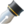 ২৮/৩/২০২১মাথার উপরের চাঁদটাকেওই উঁচু গাছটির মগডালে উঠেলম্বা লাঠি দিয়ে হাতে নিয়ে আসা যায়,দেখে সেটা সম্ভব মনে হচ্ছে।আসলেই কী চাঁদকে কখনো নামিয়ে আনা সম্ভব?কিছু কিছু অসম্ভবকে কখনো কখনো সম্ভব মনে হয়,আর কিছু কিছু সম্ভব হয় অসম্ভব, অবাস্তব ও বটে।অসম্ভব, অবাস্তব এই বিষয়গুলো শুধু নারীদের জন্য প্রযোজ্য।আমাদের এই ঘুণধরা সমাজে"অ" যুক্ত শব্দগুলি নারীদের জন্যই নির্ধারিত।মানতে চাইছো না তো?পুর্ণিমা রজনীতে চারদিক যখন জোছনায় স্নান করেতখন তো আমারও নদীর জলে পা ডুবিয়েজোছনা বিলাসের সাধ হয়।মধ্য রাতে যখন পৃথিবী নিঝুম,ফাঁকা রাস্তায় প্রিয় মানুষের হাত ধরে হাঁটতে বড় ইচ্ছে হয় যে!যখন ভীষণ মন খারাপ থাকেএকাকী প্রকৃতির খুব কাছাকাছি থাকতে ইচ্ছে করে।সবসময়ই মনে লালন করি ইচ্ছেনিজের দেশটাকে দেখি,উপভোগ করি এর পরতে পরতে সাজানো অপার সৌন্দর্য।বসন্তে কোকিল ডাকে,নদীর তীর ঘেষে হাওয়া বয়ে চলে উদ্যাম গতিতে,খোলা চুল,শারির আঁচল, আর ডুবতে থাকা সূর্যআমাকে যে ভীষন টানে,হঠাৎ করে পশ্চিম আকাশ কালো হয়ে হুর মুড়িয়ে বৃষ্টি নামে,খুব ইচ্ছে হয় বৃষ্টিতে আর আমাতে একাকার হতে,আরো কত কত কী প্রতিনিয়ত আমাকে টানছেকিন্তু কোনটিই কী আমি পারছি?"না "কারন আমি নারী।তোমরা লিঙ্গের ভিত্তিতে পৃথক করেছো আমাকে,কিন্তু ভুলে গেছো আমার আসল পরিচয়আমি নারী নই,আমি মানুষ।যেদিন তুমি আসল পরিচয়ে আমাকে চিনবে,সেদিন বিলীন হবে "অ" এর ছাপ।আমার ইচ্ছেরা পাবে তাদের স্বাধীনতা।